ОБ Л А С Т Н О Й центр долопиительного образований детойМинистерство образования и науки Челябинской области Государственное бюджетное учреждение дополнительного образования«Областной Центр дополнительного образования детей» 454081, г. Челябинск, ул. Котина, 68, тел. 225-01-08E-mail: ocdod@mail.ruП Р И К А З Челябинск«26» декабря 2023 г.	№ 1486О проведении открытого регионального конкурса объединений детского художественного	творчества«Новогодний  переполох»В соответствии с планом работы ГБУДО «Областной Центр дополнительного образования детей» на 2024 год, в целях поддержки и развития детского художественного творчества п р и к а з ы в а ю :Провести открытый региональный конкурс объединений детского художественного   творчества  «Новогодний   переполох»   с   10  января  по 15 февраля 2024 года в соответствии с положением.Утвердить положение о проведении открытого регионального конкурса объединений детского художественного творчества «Новогодний переполох» (приложение).Контроль за исполнением приказа возлагается на заместителя директора по проектно-методической работе Полозок Ю.В.Директор—	N|	ДОКУМЕНТПОДПИСАНЩ	ЭЛЕКТРОННОЙ подписьюСВЕДЕНИЯ О СЕРТИФ ИКАТЕ ЭПО.С. Растегняева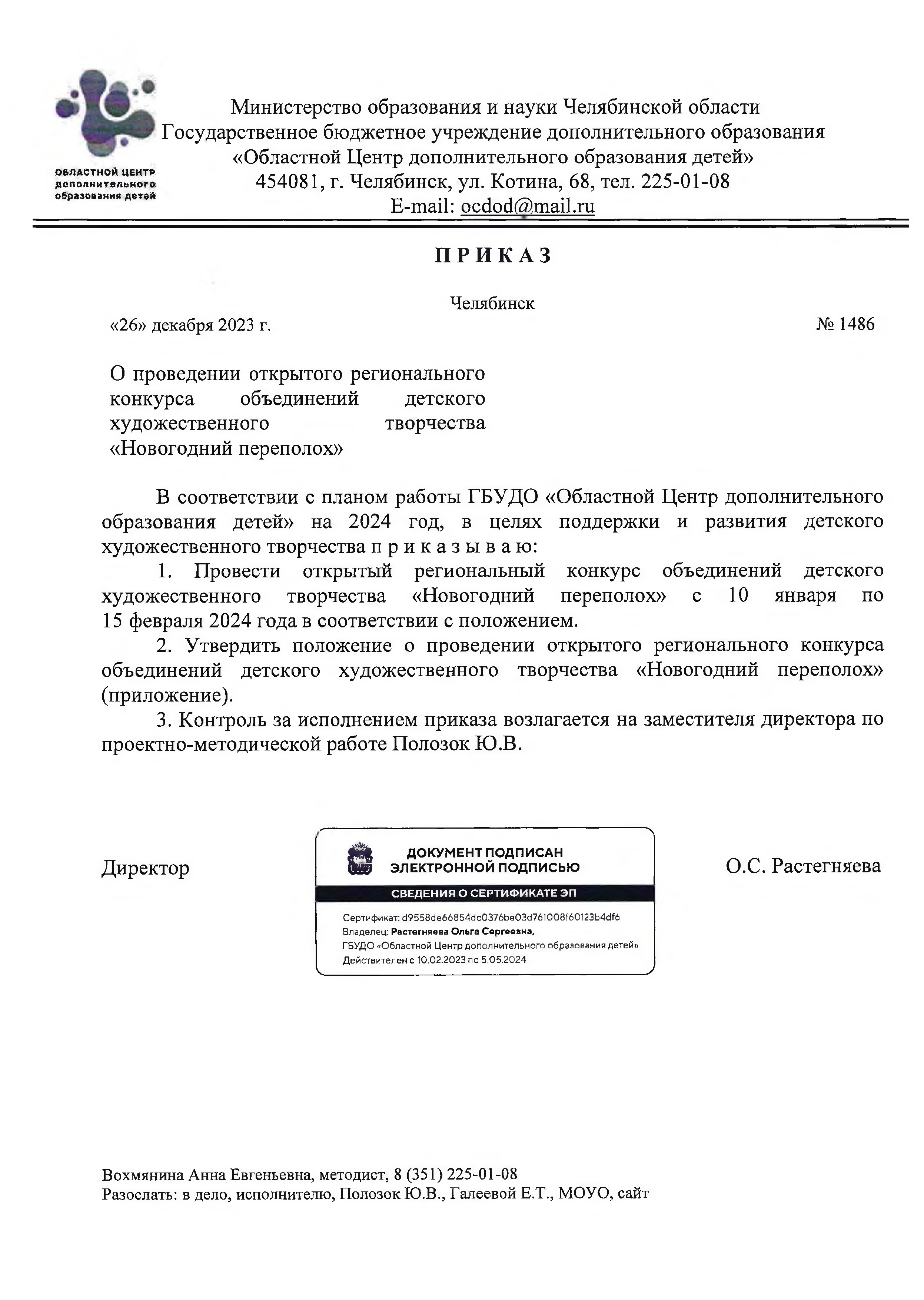 Сертификат: d9558de66854dc0376be03d761008f60123b4df6 Владелец: Растегняева Ольга Сергеевна,ГБУДО «Областной Центр дополнительного образования детей»Действителен с 10.02.2023 по 5.05.2024\	УВохмянина Анна Евгеньевна, методист, 8 (351) 225-01-08Разослать: в дело, исполнителю, Полозок Ю.В., Галеевой Е.Т., МОУО, сайтПРИЛОЖЕНИЕ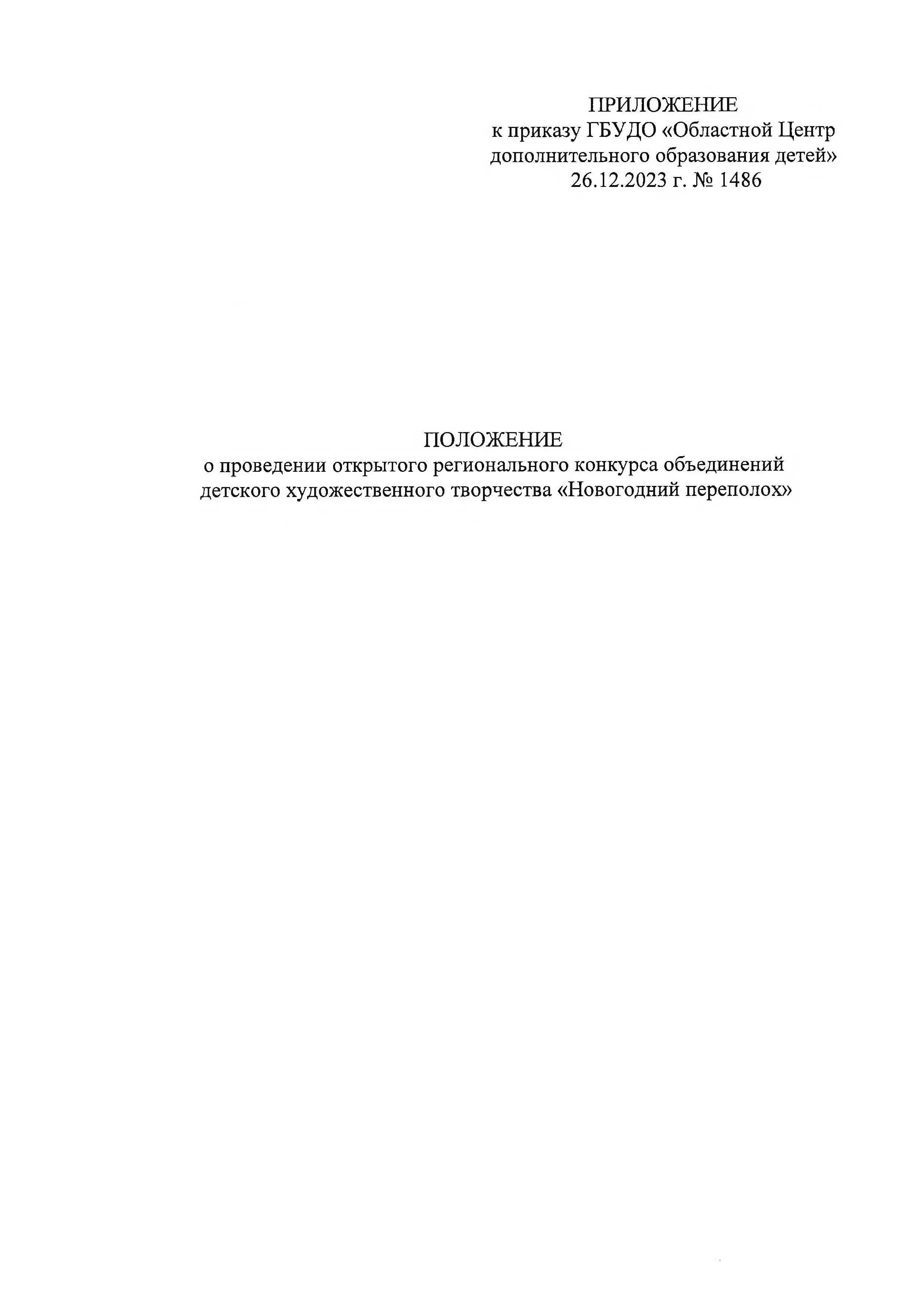 к приказу ГБУДО «Областной Центр дополнительного образования детей» 26Л2.2023 г. № 1486ПОЛОЖЕНИЕо проведении открытого регионального конкурса объединений детского художественного творчества «Новогодний переполох»Общие положения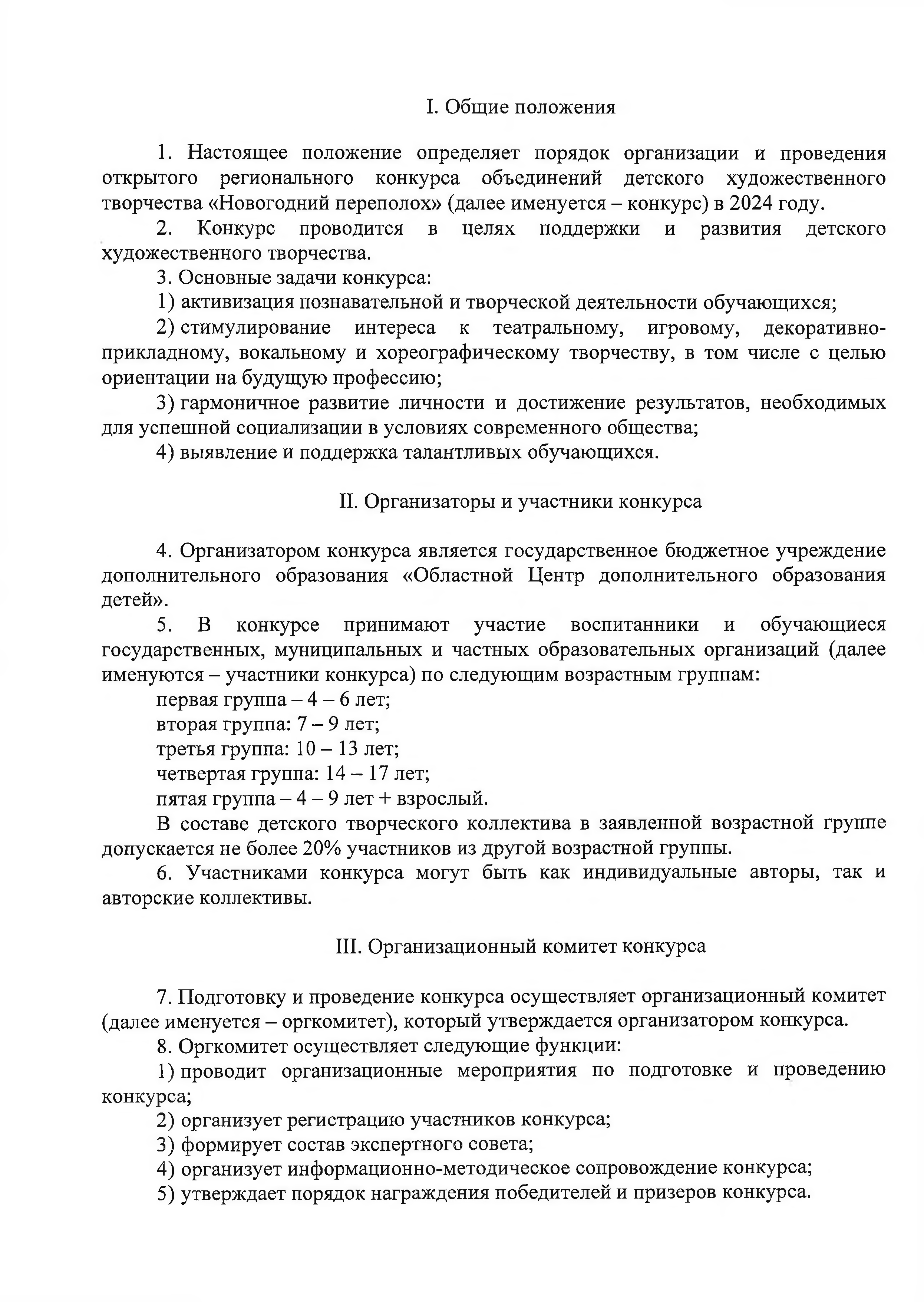 Настоящее положение определяет порядок организации и проведения открытого регионального конкурса объединений детского художественного творчества «Новогодний переполох» (далее именуется - конкурс) в 2024 году.Конкурс проводится в целях поддержки и развития детского художественного творчества.Основные задачи конкурса:активизация познавательной и творческой деятельности обучающихся;стимулирование интереса к театральному, игровому, декоративно­ прикладному, вокальному и хореографическому творчеству, в том числе с целью ориентации на будущую профессию;гармоничное развитие личности и достижение результатов, необходимых для успешной социализации в условиях современного общества;выявление и поддержка талантливых обучающихся.Организаторы и участники конкурсаОрганизатором конкурса является государственное бюджетное учреждение дополнительного образования «Областной Центр дополнительного образования детей».В конкурсе принимают участие воспитанники и обучающиеся государственных, муниципальных и частных образовательных организаций (далее именуются - участники конкурса) по следующим возрастным группам:первая группа - 4 - 6 лет; вторая группа: 7 - 9 лет; третья группа: 1 0 - 1 3 лет; четвертая группа: 1 4 - 1 7 лет;пятая группа - 4 - 9 лет + взрослый.В составе детского творческого коллектива в заявленной возрастной группе допускается не более 20% участников из другой возрастной группы.Участниками  конкурса  могут  быть  как  индивидуальные  авторы,  так  иавторские коллективы.Организационный комитет конкурсаПодготовку и проведение конкурса осуществляет организационный комитет (далее именуется -  оргкомитет), который утверждается организатором конкурса.Оргкомитет осуществляет следующие функции:проводит	организационные	мероприятия	по	подготовке	и	проведению конкурса;организует регистрацию участников конкурса;формирует состав экспертного совета;организует информационно-методическое сопровождение конкурса;утверждает порядок награждения победителей и призеров конкурса.Для экспертизы конкурсных материалов и выбора победителей и призеров конкурса создается экспертный совет. Состав экспертного совета утверждается организатором конкурса.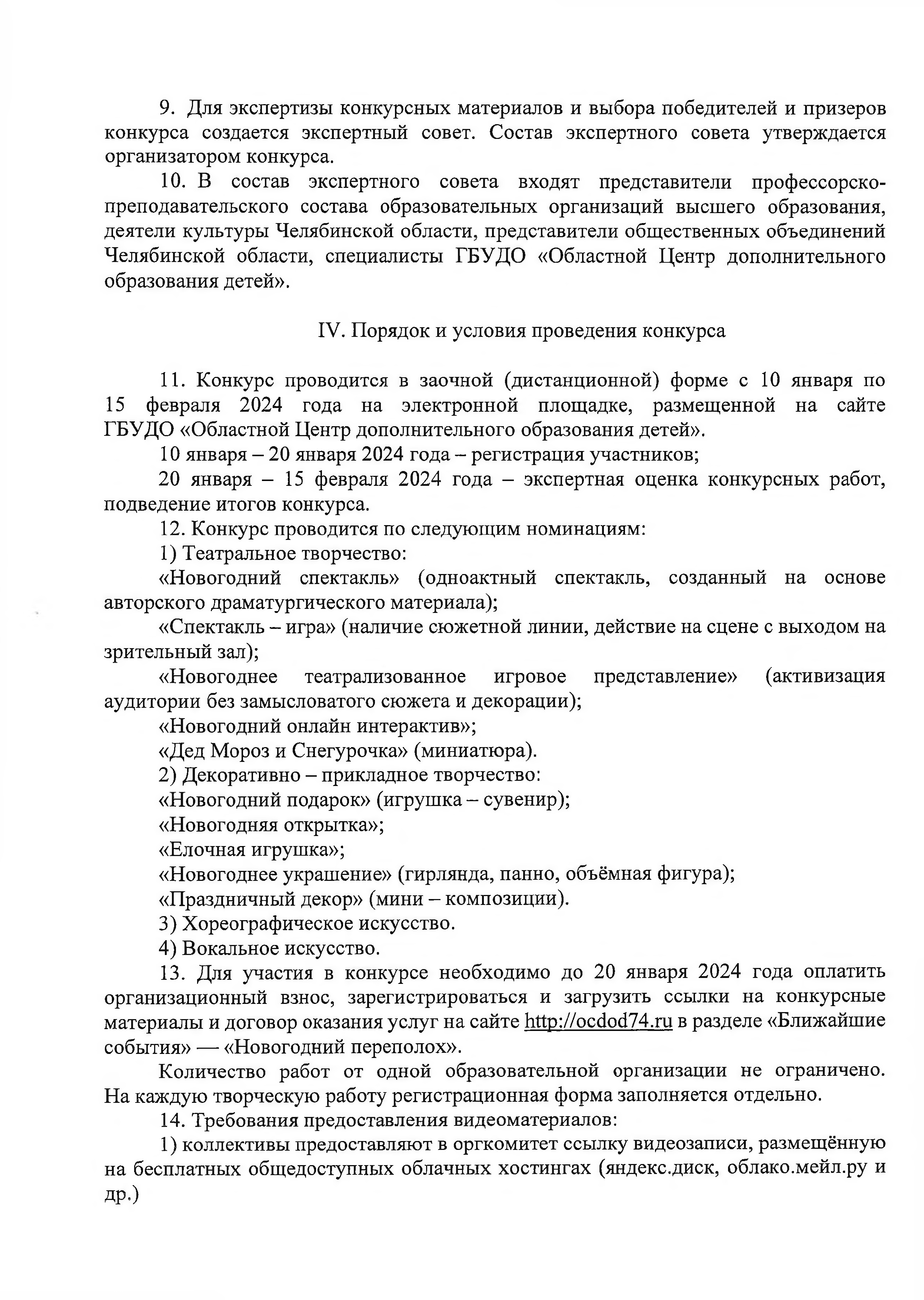 В состав экспертного совета входят представители профессорско- преподавательского состава образовательных организаций высшего образования, деятели культуры Челябинской области, представители общественных объединений Челябинской области, специалисты ГБУДО «Областной Центр дополнительного образования детей».Порядок и условия проведения конкурсаКонкурс  проводится  в  заочной  (дистанционной)  форме  с  10 января  по15	февраля	2024	года	на	электронной	площадке,	размещенной	на	сайте ГБУДО «Областной Центр дополнительного образования детей».10 января - 20 января 2024 года - регистрация участников;20 января -	15 февраля 2024 года -  экспертная оценка конкурсных работ, подведение итогов конкурса.Конкурс проводится по следующим номинациям:Театральное творчество:«Новогодний	спектакль»	(одноактный	спектакль,	созданный	на	основе авторского драматургического материала);«Спектакль - игра» (наличие сюжетной линии, действие на сцене с выходом на зрительный зал);«Новогоднее	театрализованное	игровое	представление»	(активизация аудитории без замысловатого сюжета и декорации);«Новогодний онлайн интерактив»;«Дед Мороз и Снегурочка» (миниатюра).Декоративно -  прикладное творчество:«Новогодний подарок» (игрушка -  сувенир);«Новогодняя  открытка»;«Елочная игрушка»;«Новогоднее украшение» (гирлянда, панно, объёмная фигура);«Праздничный декор» (мини -  композиции).Хореографическое искусство.Вокальное искусство.Для участия в конкурсе необходимо до 20 января 2024 года оплатить организационный взнос, зарегистрироваться и загрузить ссылки на конкурсные материалы и договор оказания услуг на сайте http://ocdod74.ru в разделе «Ближайшие события» — «Новогодний переполох».Количество  работ  от  одной  образовательной  организации  не  ограничено.На каждую творческую работу регистрационная форма заполняется отдельно.Требования предоставления видеоматериалов:коллективы предоставляют в оргкомитет ссылку видеозаписи, размещённ на бесплатных общедоступных облачных хостингах (яндекс.диск, облако.мейл.ру идр.)продолжительность выступления: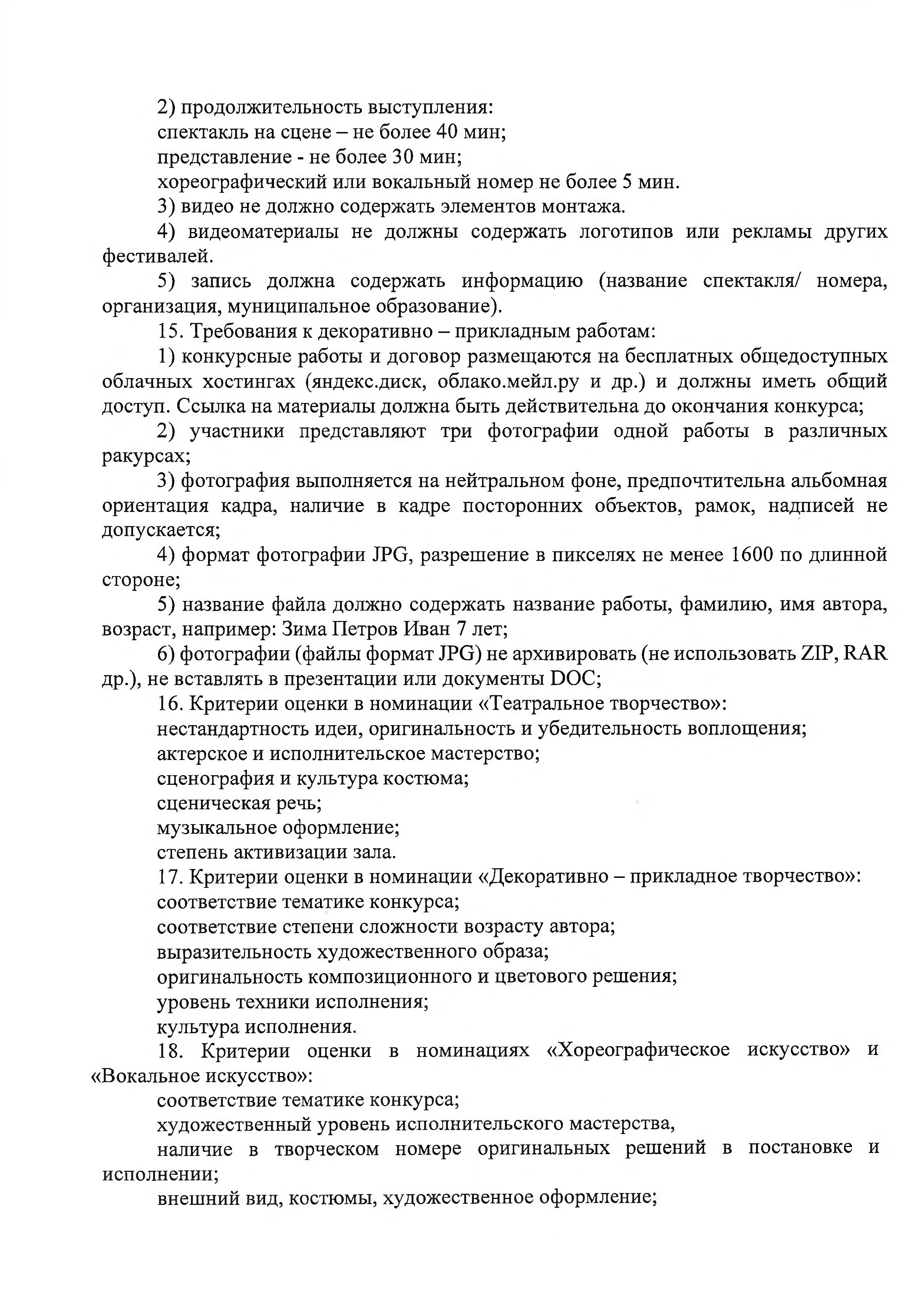 спектакль на сцене - не более 40 мин; представление - не более 30 мин;хореографический или вокальный номер не более 5 мин.видео не должно содержать элементов монтажа.видеоматериалы не должны содержать логотипов или рекламы других фестивалей.запись должна содержать информацию (название спектакля/ номера, организация, муниципальное образование).Требования к декоративно -  прикладным работам:конкурсные работы и договор размещаются на бесплатных общедоступных облачных хостингах (яндекс.диск, облако.мейл.ру и др.) и должны иметь общий доступ. Ссылка на материалы должна быть действительна до окончания конкурса;участники представляют три фотографии одной работы в различных ракурсах;фотография выполняется на нейтральном фоне, предпочтительна альбомная ориентация кадра, наличие в кадре посторонних объектов, рамок, надписей не допускается;формат фотографии JPG, разрешение в пикселях не менее 1600 по длинной стороне;название файла должно содержать название работы, фамилию, имя автора, возраст, например: Зима Петров Иван 7 лет;фотографии (файлы формат JPG) не архивировать (не использовать ZIP, RAR др.), не вставлять в презентации или документы DOC;Критерии оценки в номинации «Театральное творчество»: нестандартность идеи, оригинальность и убедительность воплощения; актерское и исполнительское мастерство;сценография и культура костюма; сценическая речь;музыкальное оформление; степень активизации зала.Критерии оценки в номинации «Декоративно - прикладное творчество»: соответствие тематике конкурса;соответствие степени сложности возрасту автора; выразительность художественного образа; оригинальность композиционного и цветового решения; уровень техники исполнения;культура исполнения.Критерии	оценки	в	номинациях	«Хореографическое	искусство»	и«Вокальное искусство»:соответствие тематике конкурса;художественный уровень исполнительского мастерства,наличие	в	творческом	номере	оригинальных	решений	в	постановке	и исполнении;внешний вид, костюмы, художественное оформление;соответствие репертуара возрасту исполнителей.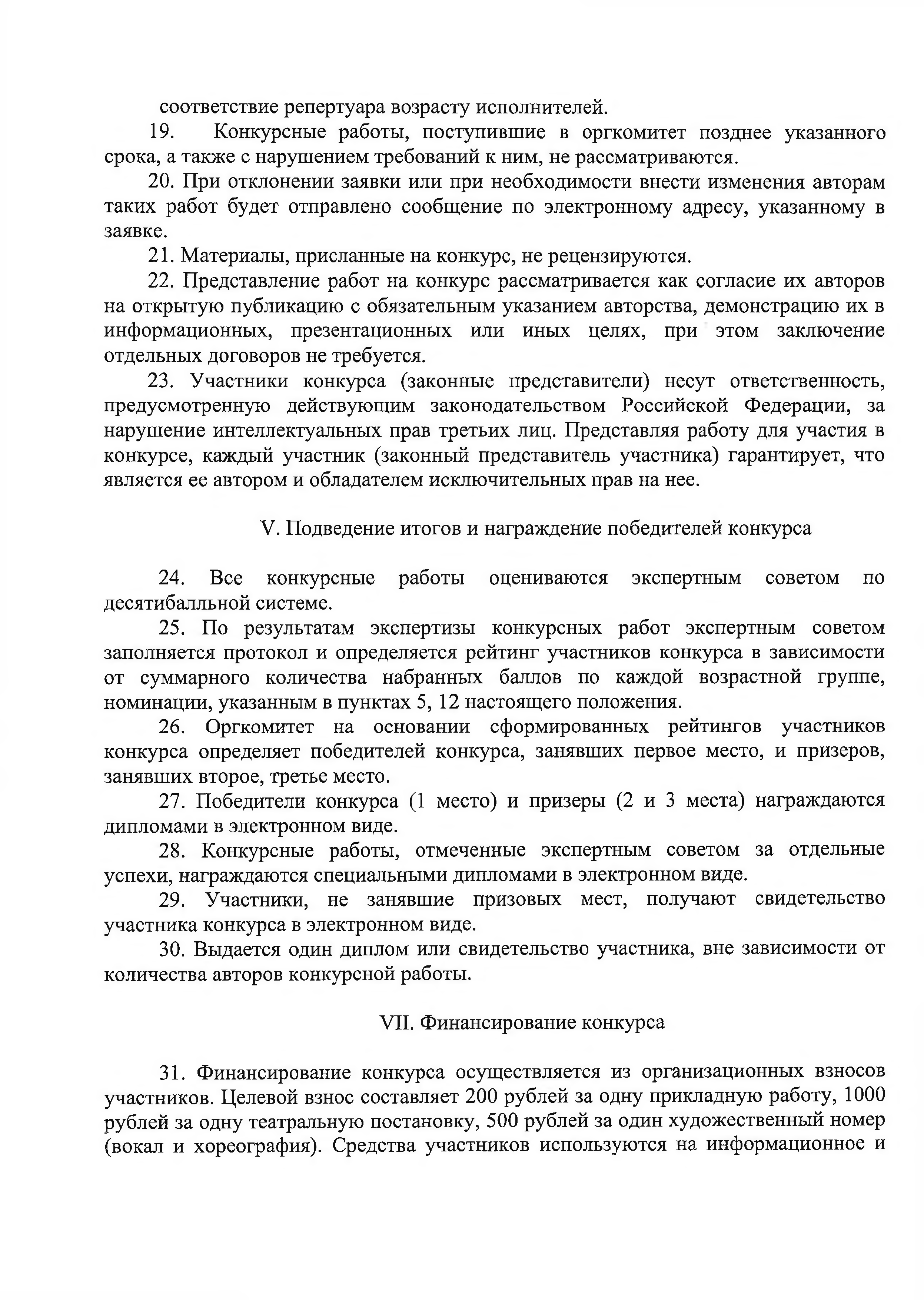 Конкурсные работы, поступившие в оргкомитет позднее указанного срока, а также с нарушением требований к ним, не рассматриваются.При отклонении заявки или при необходимости внести изменения авторам таких работ будет отправлено сообщение по электронному адресу, указанному в заявке.Материалы, присланные на конкурс, не рецензируются.Представление работ на конкурс рассматривается как согласие их авторов на открытую публикацию с обязательным указанием авторства, демонстрацию их в информационных, презентационных или иных целях, при этом заключение отдельных договоров не требуется.Участники конкурса (законные представители) несут ответственность, предусмотренную действующим законодательством Российской Федерации, за нарушение интеллектуальных прав третьих лиц. Представляя работу для участия в конкурсе, каждый участник (законный представитель участника) гарантирует, что является ее автором и обладателем исключительных прав на нее.Подведение итогов и награждение победителей конкурсаВсе конкурсные работы оцениваются экспертным советом по десятибалльной системе.По результатам экспертизы конкурсных работ экспертным советом заполняется протокол и определяется рейтинг участников конкурса в зависимости от суммарного количества набранных баллов по каждой возрастной группе, номинации, указанным в пунктах 5, 12 настоящего положения.Оргкомитет на основании сформированных рейтингов участников конкурса определяет победителей конкурса, занявших первое место, и призеров, занявших второе, третье место.Победители конкурса (1 место) и призеры (2 и 3 места) награждаются дипломами в электронном виде.Конкурсные работы, отмеченные экспертным советом за отдельные успехи, награждаются специальными дипломами в электронном виде.Участники, не занявшие призовых мест, получают свидетельство участника конкурса в электронном виде.Выдается один диплом или свидетельство участника, вне зависимости отколичества авторов конкурсной работы.VII. Финансирование конкурсаФинансирование конкурса осуществляется из организационных взносов участников. Целевой взнос составляет 200 рублей за одну прикладную работу, 1000 рублей за одну театральную постановку, 500 рублей за один художественный номер (вокал и хореография).  Средства участников  используются на информационное иорганизационное обеспечение конкурса. Платёжные документы размещены на http://ocdod74.ru в разделе «Ближайшие события» - «Новогодний переполох».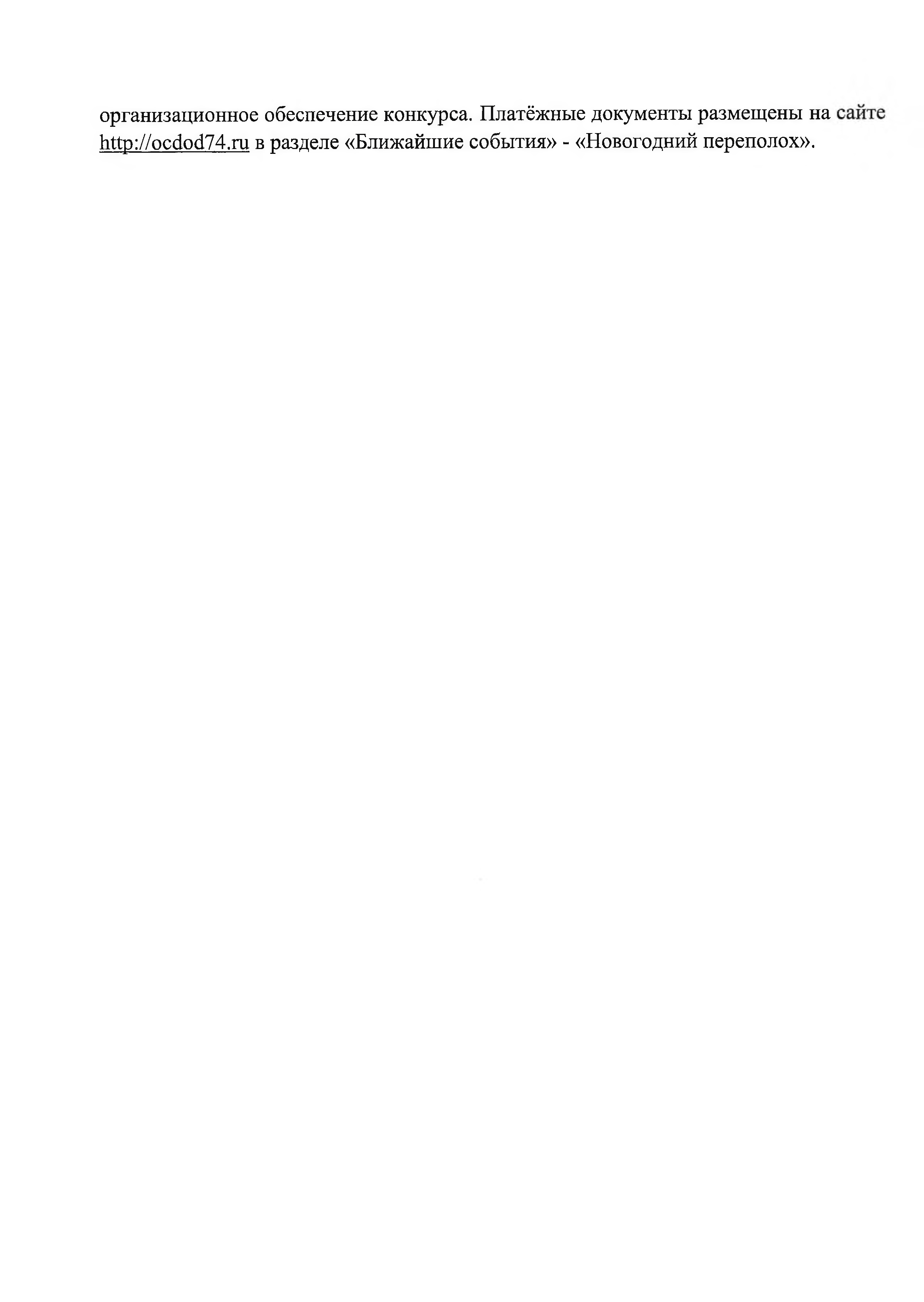 